Allegato 9Potenziamento del controllo ufficiale sui sistemi produttivi delle industrie mangimistiche1.	Introduzione .	.	.	.	.	.	.	.	.	pag. 12.	Classificazione degli stabilimenti in base al rischio e definizione delle             priorità per l’esecuzione del controllo ufficiale	.	.	.	.	pag. 1 2.1	Elaborazione delle check-list							           	a) Anagrafica e documentazione dello stabilimento					b) Requisiti strutturali dello stabilimento					           	c) Sistema di autocontrollo aziendale					           	d) Valutazione dei requisiti per la rintracciabilità e per il ritiro/richiamo	                   	e) Impianti di produzione per l’immissione in commercio di mangimi medicati / prodotti intermedi							2.2	Classificazione degli stabilimenti in base al rischio	    		           2.2.1	Criteri di valutazione 						                       2.2.2	Assegnazione dei punteggi 						                       2.2.3	Ottenimento del profilo di rischio 					                       3.	Valutazione del rischio sanitario .		.	.	.	.	.	pag.93.1      Categoria A: caratteristiche dello stabilimento		             	 3.1.1   Criterio 1: data di costruzione o di ristrutturazione significativa                              3.1.2   Criterio 2: condizioni strutturali, condizioni di manutenzione e caratteristiche              dell’impianto e delle attrezzature 				                                  3.2      Categoria B: personale ed entità produttiva 					3.2.1   Criterio 1: formazione del personale 				                                  3.2.2   Criterio 2: dimensione dello stabilimento ed entità della produzione	          3.2.3   Criterio 3: dimensione del mercato servito 				                      3.3      Categoria C: gestione della produzione 					 3.3.1   Criterio 1: classificazione della produzione 				                      3.3.2   Criterio 2: gestione delle contaminazioni crociate			                      3.3.3   Criterio 3: controllo della produzione				                                  3.4      Categoria D: sistema di autocontrollo 	                      	                                  3.4.1   Criterio 1: completezza formale del piano di autocontrollo 	                   	          3.4.2   Criterio 2: grado di applicazione pratica 				                      3.5      Categoria E: Dati storici 						                      3.5.1   Criterio 1: irregolarità, non conformità e positività pregresse riscontrate e risultati dei              procedenti controlli 						                                 4.	 Modalità operative .	.	.	.	.	.	.	.	pag. 24 Allegato A:	Scheda per la classificazione dei mangimifici in base al rischio .	.	pag. 26Allegato B:	Foglio Excel per il calcolo del rischio 						1.  INTRODUZIONEGli impianti di produzione di mangimi si diversificano, tra l’altro, per i volumi di attività e per le tipologie produttive. Infatti, a fianco della piccola impresa dedita al mercato locale, operano stabilimenti a carattere industriale che coprono l’intero mercato nazionale. Come previsto dai vari regolamenti comunitari di settore, è necessario verificare sempre il grado di applicazione delle misure di sicurezza alimentare e di coinvolgimento degli operatori di filiera in materia di autocontrollo e rintracciabilità (Regolamento 178/2002, Regolamento 183/2005, Regolamento 2017/625) anche in considerazione della comparazione delle industrie mangimistiche con le industrie alimentari. Da queste necessità nasce l’esigenza di proporre, ai Servizi Veterinari, uno strumento per classificare il rischio potenziale legato alle attività del comparto mangimi.2.  CLASSIFICAZIONE DEGLI STABILIMENTI IN BASE AL RISCHIO E DEFINIZIONE DELLE PRIORITÀ PER L’ESECUZIONE DEL CONTROLLO UFFICIALE2.1	Elaborazione delle check-listSono previste 5 check-list (Allegato C) che fanno riferimento a 5 diversi obiettivi di controllo a cui il Veterinario Ufficiale deve attenersi durante i sopralluoghi:a) Anagrafica e documentazione dello stabilimento: la check-list fa riferimento a tutti i dati di interesse anagrafico dell’azienda mangimistica in cui viene effettuato il sopralluogo. (Es: ragione sociale, codice fiscale o partita IVA, sede legale ecc.…)Viene richiesta la data di costruzione dello stabilimento per avere un indicatore storico sull’inizio dell’attività produttiva e soprattutto sull’età delle strutture e dell’impianto. Di seguito è anche richiesta la data dell’ultima ristrutturazione significativa apportata per migliorare sensibilmente sia le strutture che gli impianti o le attrezzature. Le ristrutturazioni sono considerate importanti se hanno coinvolto parte dei locali di lavorazione, di deposito e se hanno permesso la riorganizzazione dei reparti e della/e linea/e di produzione in base a quanto indicato dai criteri dell’ex D.lvo 123/99 e del Regolamento CE 183/2005.	Nella prima parte sono inoltre richiesti alcuni dati che forniscono un quadro generale su:- dimensioni dello stabilimento (numero di dipendenti, presenza o meno di un laboratorio di analisi interno, dimensione del mercato servito ecc.…);- tipologia della produzione (mangimi semplici, completi, composti non additivati, complementari ecc.…; tipologia di additivi utilizzati, PAT, additivi Regolamento 1831/2003); - quantità di mangime prodotto (quantitativo annuo in sacchi e sfuso espresso in quintali, giorni di lavorazione ed orari);- destinazione d’uso del prodotto (mangime per bovini, suini, avicoli, cunicoli ecc.…); - approvvigionamento idrico (per questa informazione occorre ricordare che il Regolamento 183/2005 all’allegato II prevede per l’approvvigionamento idrico “acqua di qualità adatta per...”).	La seconda parte si riferisce alla documentazione in possesso dell’azienda quali le autorizzazioni sanitarie allo svolgimento dell’attività (registrazione e/o riconoscimento, registrazione UVAC, autorizzazioni alla produzione di mangimi medicati, documentazione per lo smaltimento dei rifiuti, planimetrie ecc.…). Sono anche considerate le prescrizioni rilasciate nei sopralluoghi precedenti dal Servizio Veterinario territorialmente competente. Sono richieste due planimetrie di scala diversa in accordo con la documentazione prevista per le istanze di riconoscimento.b) Requisiti strutturali dello stabilimento: questa check-list prende in considerazione i requisiti riguardanti:- l’impianto (condizioni delle aree circostanti, presenza o meno di recinzioni e controlli degli ingressi, adeguamento dei locali interni al Regolamento 183/2005);- lo stoccaggio delle materie prime alla rinfusa o in sacchi, le fosse di scarico (dedicate o no ad esempio per materie prime non OGM), presenza di dispositivi per la separazione di corpi estranei, con deviatore di flusso ecc....;- lo stoccaggio dei prodotti finiti (presenza di aree di stoccaggio, separazioni per categoria, identificazione dei silos ecc....);- le attrezzature e gli impianti (presenza di una linea unica o di una linea doppia di produzione, tipologia del miscelatore, sistemi di pesatura di micro e macro elementi, presenza o meno di insaccatrice, pellettatrice ecc.…);c) Sistema di autocontrollo aziendale: permette di valutare il livello di accuratezza della gestione aziendale sugli aspetti:- igienico-sanitari (procedure di pulizia dei locali, delle attrezzature, dei mezzi di trasporto, procedure di derattizzazione e disinfestazione, procedure mirate a ridurre le contaminazioni crociate, ecc.…);- analisi dei pericoli ed identificazione dei rischi con l’individuazione dei punti critici di controllo mediante l’applicazione del sistema HACCP (articolo 6 Regolamento (CE) 183/2005);- della qualità (procedure di controllo dei fornitori, procedure di formazione del campione, controlli analitici sulle materie prime e sul prodotto finito, procedure di verifica per il funzionamento di impianti, la taratura delle bilance, il dosaggio degli additivi e delle premiscele, il controllo delle contaminazioni crociate, validazione dei sistemi di pulizia, ecc.…);- del personale (disponibilità alla collaborazione, attività formative documentate, istruzioni operative agli addetti, definizione delle responsabilità di processo riferite alla qualità e produzione, ecc.…).d) Valutazione dei requisiti per la rintracciabilità e per il ritiro/richiamo: con la compilazione di questa check-list è valutata la presenza di documenti che accertino la tracciabilità dei prodotti utilizzati nel processo produttivo e la rintracciabilità dei prodotti venduti a fronte di un’eventuale azione di ritiro/richiamo (presenza di elenchi aggiornati dei fornitori e dei prodotti acquistati, dei clienti e dei prodotti venduti, presenza della tracciabilità interna, nomina del responsabile della rintracciabilità, presenza di un’adeguata procedura di ritiro/richiamo dei prodotti, ecc.…).	Per verificare il grado di efficienza della tracciabilità e della rintracciabilità di uno stabilimento di produzione mangimi è utile eseguire una simulazione pratica che permetta di valutare l’accuratezza dei passaggi che intercorrono tra l’acquisto di una materia prima, la vendita del prodotto finito e viceversa. La check-list proposta fa riferimento a quanto indicato nell’accordo Stato-Regioni del 28 luglio 2005 (supplemento G.U. 19-12-2005) e dal Regolamento CE 178/2002.e) Impianti di produzione per l’immissione in commercio di mangimi medicati / prodotti intermedi. Viene valutato:il mantenimento delle caratteristiche dei locali di produzione dei mangimi medicati, stoccaggio premiscele e prodotti finiti, le condizioni igienico-sanitarie degli impianti e delle attrezzature legate alla produzione del mangime medicato, i controlli sulle contaminazioni crociate,  i controlli analitici sulle concentrazioni di principi attivila corretta compilazione dei registri e dei documenti previsti dal D.lvo 90/93, e dal D.M 16.11.93 e DM 19.10.99Le check-list sono state formulate basandosi su criteri oggettivi e facilmente quantificabili in modo da ottenere un risultato il più possibile aderente alla realtà dell’attività aziendale.2.2.    Classificazione degli stabilimenti in base al rischioIl presente progetto è finalizzato a stabilire criteri oggettivi per definire la frequenza e la tipologia dei controlli ufficiali in rapporto alla categoria di rischio individuata.Lo strumento messo a punto per la classificazione degli stabilimenti è un foglio di calcolo Excel  (Allegato B), sul quale:in verticale sono riportati i criteri da prendere in considerazione, raggruppati in cinque categorie;in orizzontale sono previste 4 classi di valutazione, con relativi punteggi che variano in base all’importanza dei criteri di valutazione presi a riferimento; da sinistra verso destra, le colonne corrispondono a situazioni via via più sfavorevoli.Il foglio di calcolo è completato da un’intestazione dove vanno riportati i dati anagrafici dell’azienda.Per ottenere la classificazione è sufficiente cliccare sul pulsante corrispondente al giudizio attribuito, per ogni criterio di valutazione a seguito della verifica. Il foglio di lavoro esegue automaticamente i calcoli e la casella in basso a destra, di colore azzurro, restituisce il risultato finale in base al quale lo stabilimento viene inserito in una delle tre classi di rischio individuate (basso, medio, alto) indicato automaticamente in alto a destra nel riquadro che assume automaticamente un colore diverso a seconda del rischio e può essere: verde (per il rischio basso), giallo (per il rischio medio) o rosso (per il rischio alto).2.2.1. Criteri di valutazionePer la classificazione degli stabilimenti in base al rischio sono stati presi in considerazione 11 criteri, che sono stati raggruppati nelle seguenti 5 categorie:Categoria A: Caratteristiche dello stabilimento.  Criteridata di costruzione o di ristrutturazione significativa;condizioni strutturali, condizioni di manutenzione e caratteristiche dell’impianto e delle attrezzature;Categoria B: Personale ed entità produttiva. Criteri:formazione del personaledimensione dello stabilimento ed entità della produzione;dimensione del mercato servito.Categoria C: Gestione della produzione.Criteri:classificazione della produzione;gestione delle contaminazioni crociatecontrollo della produzione;Categoria D: Sistema di autocontrollo.Criteri:completezza formale del piano di autocontrollo;grado di applicazione pratica.Categoria E.  Dati storici.Criteri:irregolarità e non conformità pregresse riscontrate e risultati dei precedenti controlli.2.2.2 Assegnazione dei punteggi	Per ogni criterio sono state previste 4 classi di valutazione, ognuna con uno specifico punteggio. Come già detto, i criteri sono raggruppati in categorie; per ognuna di queste, la somma delle classi di valutazione dei singoli criteri ha un valore fisso che, dalla situazione più favorevole a quella meno favorevole, corrisponde ai valori da 0 a 10.In base alla valutazione effettuata, ad ogni stabilimento viene assegnato in automatico il punteggio previsto, secondo lo schema riportato nella tabella 1.A titolo esemplificativo di seguito 3 diverse ipotesi di classificazione di rischio di uno stabilimento (basso, medio, alto): Basso: Tabella n° 2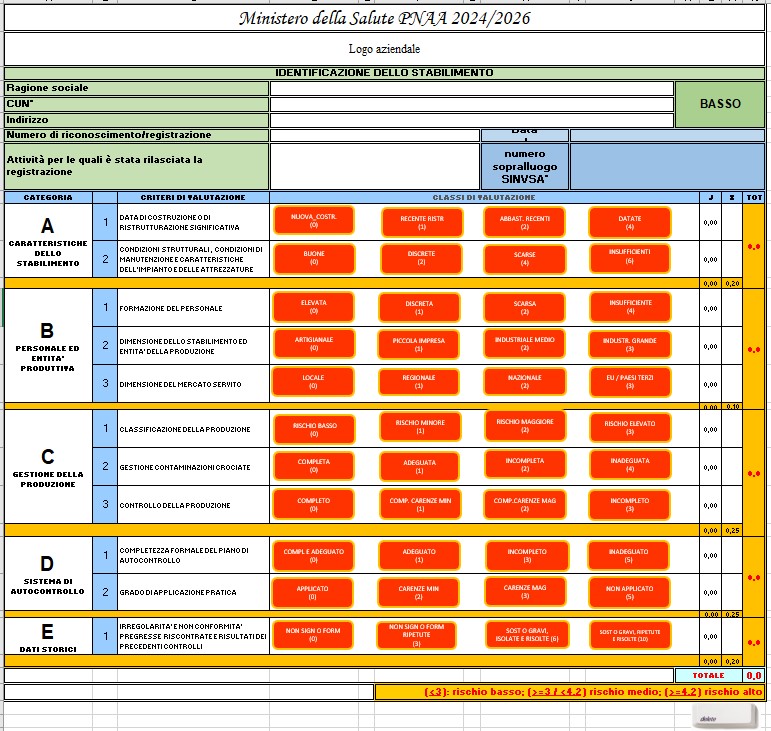 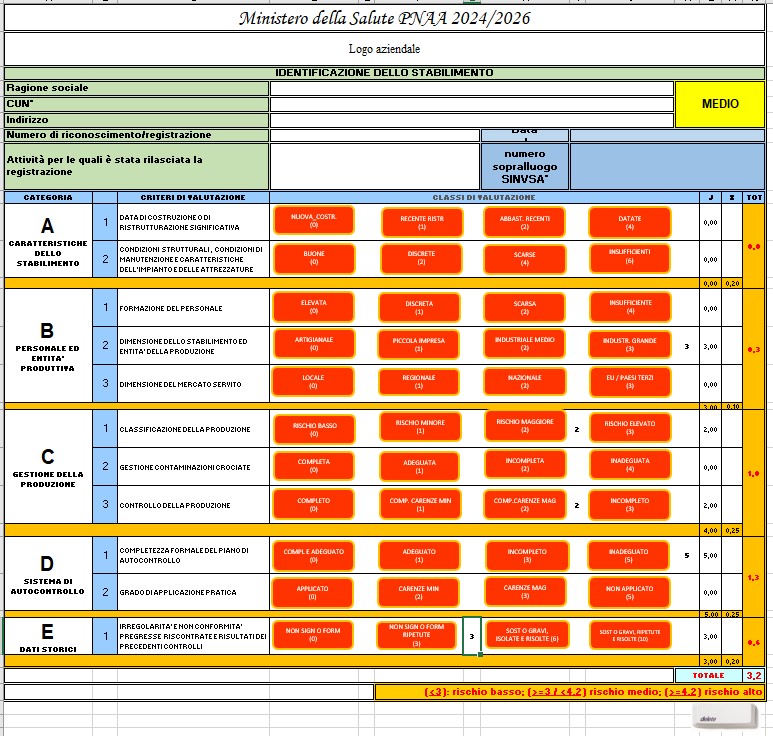 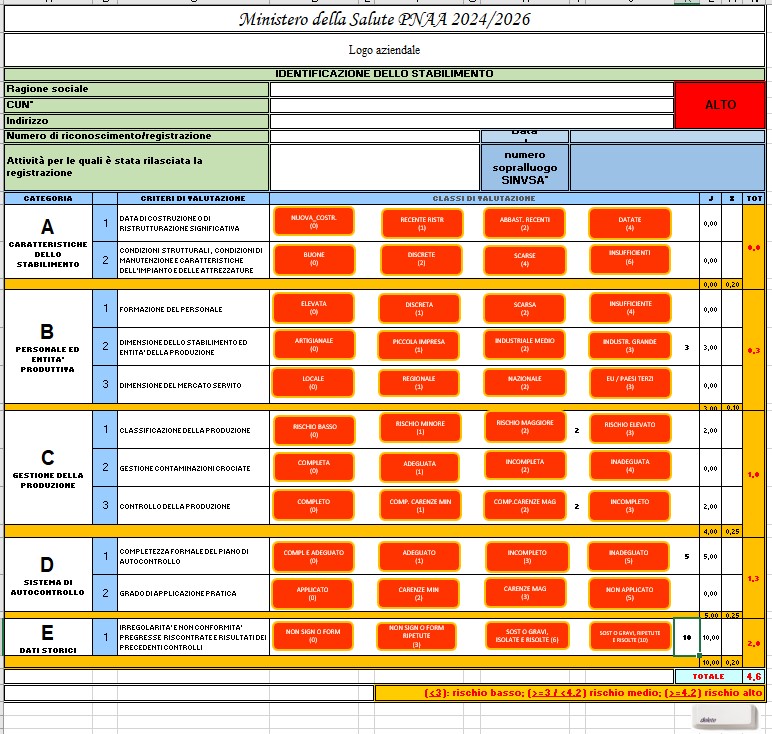 2.2.3. Ottenimento del profilo di rischioPer ciascuna categoria, i punteggi assegnati ai singoli criteri sono sommati automaticamente dal foglio di calcolo; il risultato di categoria così ottenuto, viene successivamente moltiplicato per un fattore prestabilito X (colonna X), che identifica il “peso” della singola categoria rispetto alle altre.I fattori X assegnati sono riportati nella tabella sottostante:Tabella n° 5Le categorie più importanti sono quelle relative alla gestione della produzione ed all’autocontrollo con un fattore assegnato di 0.25; seguono le caratteristiche dello stabilimento ed i dati storici con 0.20. Un peso minore è stato assegnato alla categoria che comprende il personale e l’entità produttiva ai quali è stato assegnato il fattore 0.10. La somma dei fattori X è pari ad uno; in questo modo, la scala dei punteggi finali andrà da  10, con il rischio dell’impianto che cresce all’aumentare del punteggio.Al termine del processo di valutazione ogni stabilimento ottiene un punteggio finale che ne determina l’assegnazione in una delle 3 categorie di rischio individuate in modo da orientare l’attività di controllo.Le valutazioni della prima e della seconda colonna possono corrispondere, in generale, a situazioni a basso rischio. Per questa ragione è stato scelto il valore 3, che corrisponde al totale della seconda colonna, come limite tra basso e medio rischio.Il limite tra medio ed alto rischio (4,2 punti) corrisponde al limite inferiore (3 punti) più il 40% della differenza tra il punteggio totale della terza colonna (6) e quello della seconda colonna (3).Questi punteggi limite (3 e 4,2) sono stati presi in considerazione in modo sperimentale, anche se la valutazione sul campo ha in linea di massima confermato la correttezza di questa impostazione.Verranno di seguito descritti i singoli criteri, riportando alcuni esempi per rendere quanto più possibile uniforme la valutazione nei mangimifici.3.	VALUTAZIONE DEL RISCHIO SANITARIO3.1 CATEGORIA A: CARATTERISTICHE DELLO STABILIMENTO.  3.1.1	Criterio 1: data di costruzione o di ristrutturazione significativaAnche se, ai fini dell’assegnazione del punteggio finale, questo criterio ha un peso minore, si è ritenuto opportuno valutarlo, in quanto una struttura datata può causare problemi legati alle maggiori necessità di manutenzione ed alla corretta gestione dei processi produttivi (es. disposizione dei locali, difficoltà di pulizia, difficoltà di ristrutturazione ed adeguamento). È richiesta dunque una maggiore attenzione al management aziendale, che dovrà intervenire sul piano di autocontrollo, in particolare sulle procedure di manutenzione, di formazione del personale, di pulizia e disinfezione.Dovranno essere presi in considerazione informazioni oggettive come la data di costruzione, la data di eventuali ristrutturazioni degli impianti; importanti sono le valutazioni effettuate nel corso del sopralluogo per quanto concerne la disposizione dei locali, il posizionamento delle attrezzature ed in generale il “layout dell’impianto”. Ci si riferisce in particolare al sistema adottato per controllare le varie fasi produttive che devono soddisfare i principi di buone pratiche di fabbricazione (es. corretta pesatura, miscelazione e pulizia dell’impianto). Le tabelle che seguiranno sono quelle riportate nella scheda di valutazione del mangimificio (Allegato A) a cui viene aggiunta una ulteriore colonna nella quale si cerca di fornire una spiegazione delle varie classi di valutazione.Valutazione ed assegnazione del punteggio3.1.2	Criterio 2: condizioni strutturali, condizioni di manutenzione e caratteristiche dell’impianto e delle attrezzaturePer effettuare un’accurata valutazione di quanto indicato da questo criterio occorrerà prendere in considerazione:lo stato delle condizioni igieniche dello stabilimento, delle attrezzature, delle aree esterne e degli impianti;la rispondenza con i requisiti previsti dall’allegato II del Regolamento 183/2005;  il grado di manutenzione e di funzionamento degli impianti e delle attrezzature (coclee, elevatori, silos, pellettatrici, miscelatori ecc.);l’efficienza della lotta contro gli animali infestanti;il corretto utilizzo delle bilance con documentazione della pesata del prodotto secondo la formula pre-impostata;l’utilizzo o meno di software di gestione della produzione per tenere sotto controllo il processo produttivo.Non tutte le carenze relative a strutture ed attrezzature hanno un riflesso diretto sulla sicurezza dell’alimento. Particolare attenzione dovrà essere pertanto rivolta a tutti quei fattori che potrebbero incidere negativamente sulle caratteristiche qualitative o igienico-sanitarie dell’alimento, ad esempio: fossa di scarico non coperta o impianto senza aspirazione delle polveri, ingiustificata presenza di animali infestanti nei locali di produzione, assenza di documentazione della pesata, ecc.Per procedere alla valutazione occorre effettuare:• un sopralluogo nell’impianto;• un esame accurato della documentazione disponibile dello stabilimento e dell’attività di controllo del veterinario ufficiale e/o di altri Organi ufficiali.Per esprimere una valutazione il più possibile corretta di questo criterio è necessario prendere in considerazione diversi aspetti senza tuttavia legarsi alla rigidità delle singole caratteristiche; la conoscenza dell’impianto da parte dell’operatore svolgerà un ruolo importante per la valutazione finale.Valutazione ed assegnazione del punteggio3.2. CATEGORIA B: PERSONALE ED ENTITÀ PRODUTTIVA.  3.2.1	Criterio 1: formazione del personaleLa capacità e la disponibilità a risolvere problemi relativi alla sicurezza alimentare costituiscono una chiara dimostrazione dell’impegno dell’azienda. Dovranno essere sottoposti a valutazione:la professionalità e la disponibilità alla collaborazione con il Servizio Pubblico della direzione dello stabilimento;il livello di preparazione del management, con particolare riguardo alla preparazione ed alla sensibilità sui temi della sicurezza alimentare, dell’autocontrollo, della rintracciabilità ed ai riferimenti normativi;il livello di formazione e preparazione del personale, il grado di conoscenza dell’attività produttiva, ecc.…;la capacità di applicare nell’attività pratica le istruzioni operative apprese nei corsi di formazione o fornite dalla direzione dello stabilimento.Nel corso del sopralluogo dovrà essere accertata la correttezza delle pratiche di lavoro adottate dal personale, ponendo particolare attenzione ad eventuali comportamenti non in linea con le corrette procedure di produzione; dovrà essere accertata la corrispondenza tra quanto indicato nelle istruzioni operative ed il loro grado di applicazione da parte del personale incaricato.Valutazione ed assegnazione del punteggio3.2.2	Criterio 2: dimensione dello stabilimento ed entità della produzioneIl numero degli operatori che si dedicano all’attività produttiva è un fattore importante per la caratterizzazione della dimensione dello stabilimento e dell’entità della produzione che però non è indice né di elevata attività produttiva e neppure di maggior efficienza di produzione. Si è pertanto ritenuto opportuno prendere in considerazione esclusivamente il quantitativo annuo di mangime prodotto espresso in quintali per definire una bassa, medio-bassa, medio-elevata ed elevata entità produttiva ai fini dell’analisi e della classificazione del rischio. Esiste una correlazione tra le dimensioni dello stabilimento e l’entità produttiva. Per questo motivo produzioni di circa 50.000quintali/anno faranno riferimento ad una dimensione “artigianale” dell’azienda mentre produzioni di oltre di 1.000.000 quintali/anno si riferiranno ad uno stabilimento “industriale-grande”. Valutazione ed assegnazione del punteggio3.2.3	Criterio 3: dimensione del mercato servitoLa dimensione del mercato servito rappresenta l’estensione geografica delle attività commerciali dello stabilimento ed assume importanza nel caso in cui si verifichino dei problemi di sicurezza del mangime soprattutto per il ritiro-richiamo del prodotto dal mercato. L’esecuzione della procedura di ritiro-richiamo sarà più difficile se la commercializzazione del mangime avviene in ambito comunitario o verso un paese terzo mentre sarà più semplice se avviene nella sola provincia dove è ubicato lo stabilimento. L’eventuale esportazione verso Paesi Terzi comporta, inoltre, la necessità di esercitare un maggiore livello di controllo della produzione, sia per il mangimificio sia per il controllo ufficiale, sulla base dei requisiti specifici richiesti dal Paese importatore.Per la valutazione di questo criterio è necessario prendere visione dei documenti commerciali accertando l’ambito di commercializzazione dell’impianto; va precisato che l’unica ed occasionale operazione di commercializzazione ad un livello superiore non costituisce elemento di valutazione.Valutazione ed assegnazione del punteggio3.3 CATEGORIA C: GESTIONE DELLA PRODUZIONE.  3.3.1	Criterio1: classificazione della produzionePer uno stabilimento mangimistico è importante individuare la tipologia di produzione classificandola a seconda di:produzione di mangimi completi e/o complementari con uso di additivi tecnologici e/o organolettici e/o premiscele di nutrizionali e/o zootecnici;produzione di mangimi medicati e/o premiscele di additivo con linea doppia o linea unica di produzione;produzione di mangimi OGM e/o non OGM e/o biologico con fossa di scarico dedicata oppure unica;produzione con o senza utilizzo delle PAT (farine di pesce).Una volta individuata la tipologia di produzione si può delineare il rischio di produzione (con rischio basso, con rischio minore, con rischio maggiore, con rischio elevato) a seconda:del tipo di additivi utilizzati;della produzione di mangimi medicati;della produzione di mangimi non OGM e/o biologico con fossa di scarico dedicata o unica;della produzione con l’utilizzo delle PAT (farine di pesce).Produzione con rischio bassoSi ha questo tipo di produzione nel caso di uno stabilimento che utilizzi additivi tecnologici quali conservanti, antiossidanti, emulsionanti, stabilizzanti, antiagglomeranti, ecc.., come da allegato 1 del Regolamento Ce 1831/2003, o additivi organolettici come coloranti ed aromatizzanti (allegato 1 del Regolamento (CE) n.1831/2003) e/o nutrizionali come vitamine, oligoelementi, aminoacidi, urea (allegato 1 del Regolamento (CE) n.1831/2003). Lo stabilimento non deve usare additivi zootecnici o coccidiostatici secondo il Regolamento (CE) n.1831/2003. Produce mangimi completi e/o complementari e/o minerali contenenti materie prime OGM, senza impiego delle PAT (farine di pesce); non sono prodotte premiscele di additivi.Produzione con rischio minoreSi ha quando il mangimificio produce mangimi completi e/o complementari anche con l’utilizzo di additivi zootecnici e/o coccidiostatici (articolo 6 del Regolamento (CE) n.1831/2003). Ciò non preclude l’aggiunta di una o più categorie di altri additivi consentiti: tecnologici, organolettici e nutrizionali.Rientra in questo punteggio lo stabilimento che produce mangimi completi medicati e/o premiscele di additivi con linea doppia di produzione. La gestione dei medicati comporta una valutazione e un controllo più severo della produzione come stabilito dal D.lvo 90/93 e dal decreto ministeriale 16 novembre 1993. Il mangimificio può produrre mangimi non OGM e/o mangimi biologici con prerogativa di usare una fossa di scarico delle materie prime e una linea di produzione dedicata. Gli stabilimenti che non producono mangimi per ruminanti possono utilizzare le PAT (farine di pesce) e rientrare in questa categoria di valutazione se presentano una linea doppia separata di produzione.Produzione con rischio maggioreRientra in questa categoria il mangimificio che produce mangimi completi e/o complementari con l’aggiunta di qualsiasi additivo consentito: tecnologici, organolettici, nutrizionali, zootecnici e coccidiostatici come per la categoria precedente; il rischio maggiore è dato dall’assenza della linea doppia di produzione per i mangimi medicati e/o premiscele di additivo; dall’assenza di un impianto dedicato per i mangimi OGM free e/o biologici; dall’utilizzo delle PAT (farine di pesce) su linea unica in stabilimento che non produce alimenti per erbivori (pur in presenza di separazione).Produzione con rischio maggioreIl rischio elevato di produzione si ha quando si producono mangimi OGM free e/o biologico con fossa di scarico ed impianti promiscui e/o se utilizzano le PAT (farine di pesce) in stabilimento che produce alimenti per erbivori.Valutazione ed assegnazione del punteggio3.3.2.	Criterio 2: Gestione delle contaminazioni crociateLe contaminazioni crociate rappresentano uno dei problemi più importanti con i quali il settore mangimistico deve confrontarsi.L’analisi di questa categoria di rischio risulta di difficile interpretazione.Questi problemi sono influenzati da diversi aspetti quali: la linea di produzione unica o doppia;le molecole che sono impiegate e le loro caratteristiche chimico- fisiche;le operazioni di pulizia degli impianti, la frequenza ed i tipi e la quantità di materiali utilizzati; le prove di validazione che vengono eseguite; le sequenze di lavorazione stabilite nel processo produttivo.Nell’analisi di questo criterio è necessario distinguere gli stabilimenti che producono mangimi con una linea unica da quelli che presentano una linea doppia di produzione. La linea doppia di produzione, a fronte di scorrette sequenze di lavorazione, assenti prove di validazione ed assenti operazioni di lavaggio tra la produzione dei diversi mangimi medicati e/o con additivi sensibili, non costituisce elemento di garanzia assoluta.Le prove di validazione del sistema di lavaggio, le sequenze di lavorazione, la quantità ed il tipo di prodotto di lavaggio rappresentano gli elementi da considerare per l’analisi del rischio delle contaminazioni crociate nella linea unica di produzione. Ricadranno nella classe “completa” quegli stabilimenti che non utilizzano prodotti soggetti a contaminazione crociata (ad esempio aziende classificate come mangimifici con una produzione a rischio basso). Dovranno essere considerati, quali aspetti di dimostrata efficacia della gestione, anche le operazioni di confezionamento e/o trasporto. Per la gestione delle polveri derivanti dal controllo del processo produttivo è importante valutare lo smaltimento o considerare il loro riutilizzo nei mangimi prodotti.Un mangimificio potrà ricadere nella classe di valutazione “adeguata” nel caso in cui la linea unica o la linea doppia di produzione presentino carenti o inadeguate prove di validazione del sistema per metodo e/o per frequenza a fronte di complete e corrette operazioni di lavaggio e/o sequenze di lavorazione. Può appartenere alla categoria “incompleta” un mangimificio che, sulla linea unica di lavorazione, pur presentando operazioni di lavaggio complete, con materiali idonei (es: crusca, farine, carbonati), in quantità sufficiente e rispettando le sequenze di lavorazione, abbia una scorretta gestione del materiale di lavaggio, unita all’assenza di prove di validazione del sistema. Oppure uno stabilimento che, pur effettuando delle corrette sequenze di lavorazione sulla linea doppia, presenti delle operazioni di lavaggio incomplete o assenti tra la produzione dei diversi mangimi medicati e/o con additivi sensibili e che non effettui prove di validazione del sistema.Esempio di “insufficiente” gestione delle contaminazioni crociate sarà lo stabilimento che presenta insufficienti operazioni di lavaggio e/o materiali di lavaggio non idonei per tipo e quantità, con assenza di prove di validazione del sistema e/o sequenze di lavorazione non rispettate sulla linea unica di produzione.La mancanza del rispetto delle sequenze di lavorazione tra la produzione dei diversi mangimi per la linea doppia, unita all’assenza di prove di validazione del sistema e di operazioni di lavaggio, indicano una gestione insufficiente delle contaminazioni crociate per queste linee.Per la gestione delle polveri derivanti dal controllo del processo produttivo è importante valutare lo smaltimento o considerare il loro riutilizzo nei mangimi.Possiamo definire corretta la gestione delle polveri contenenti additivi o molecole ad azione farmacologica quando sono regolarmente smaltite; possiamo definirla incompleta quando si ha un riutilizzo nelle produzioni in percentuali minime e comunque documentate come accettabili.Valutazione ed assegnazione del punteggio3.3.3	Criterio 3: controllo della produzioneUna buona gestione deriva anche dal controllo della produzione attraverso:la scelta dei fornitori delle materie prime, degli additivi e dei vari ingredienti;l’accertamento della qualità delle materie prime su campo e mediante la procedura di selezione dei fornitori;la completezza, l’adeguatezza ed il rispetto del piano analitico sulle materie prime e sul prodotto finito;la tracciabilità interna di tutti i prodotti;i controlli analitici sull’omogeneità della miscelata;la taratura documentata delle bilance. Valutazione ed assegnazione del punteggio3.4 CATEGORIA D: SISTEMA DI AUTOCONTROLLO. 3.4.1	Criterio1: Completezza formale del piano di autocontrolloUn piano di autocontrollo efficace, basato su un’adeguata applicazione dei prerequisiti e dei principiHACCP, è di fondamentale importanza ai fini della sicurezza alimentare.Nella definizione dei punteggi, è stata assegnata una maggiore importanza all’attuazione e all’aggiornamento del piano di autocontrollo rispetto alla mera predisposizione di un documento scritto. Valutazione ed assegnazione del punteggio3.4.2	Criterio 2: Grado di applicazione praticaDovrà essere accertata la coerenza tra quanto previsto nel piano di autocontrollo e quanto effettivamente avviene in mangimificio. In questo caso, ad una valutazione sfavorevole del criterio “condizioni generali e di manutenzione”, oppure in caso di rilievi sull’igiene della lavorazione, dovrà necessariamente corrispondere una valutazione più sfavorevole relativamente all’adeguatezza del piano di autocontrollo.Valutazione ed assegnazione del punteggio3.5 CATEGORIA E: DATI STORICI.3.5.1	Irregolarità, non conformità e positività pregresse riscontrate e risultati dei precedenti controlliLa valutazione dei dati concernenti i problemi storicamente riscontrati in uno stabilimento è un indicatore del livello di rischio del medesimo, in funzione del tipo di non conformità (maggiore o minore).La valutazione deve avvenire in base:al tipo di irregolarità (strutturale, gestionale, analitica, ecc.);alla gravità della irregolarità;alla possibilità che il problema abbia influenza diretta sulla sicurezza dei mangimi prodotti;ad un’eventuale tendenza alla reiterazione.Più in generale, sono da considerare “irregolarità” le non conformità relative a:aspetti strutturali e mantenimento dei requisiti che hanno permesso il rilascio della registrazione e/o del riconoscimento;comportamento del personale e/o della direzione;condizioni di manutenzione, controllo delle strutture e delle attrezzature;aggiornamento e implementazione del piano di autocontrollo.Qualora nel corso degli interventi di controllo ufficiale il veterinario riscontri una o più irregolarità relative agli aspetti sopra richiamati, documenterà il rilievo e prescriverà la rimozione delle carenze. Proprio sulla base di tali prescrizioni dovrà essere effettuata la valutazione dell’esistenza di non conformità pregresse.Per quanto concerne le irregolarità analitiche è necessario chiarire il significato di “non conformità” e di “positività”.Si definiscono come “non conformità” analitici valori al di sotto dei limiti di legge o dichiarati in etichetta. Si definiscono come “positività” analitiche valori superiori ai limiti di legge fatte salve le tolleranze ammesse.Sono da considerarsi contaminazioni gravi per la salute animale ed umana le positività relative a:sostanze farmacologicamente attiveoligoelementi sensibili (Cu, Zn)sostanze indesiderabili con limiti normatimicrorganismi patogeni.Valutazione ed assegnazione del punteggio (prendere in considerazione i dati storici degli ultimi 2 anni di attività)4.     Modalità operativeLa classificazione degli stabilimenti in base al rischio dovrà essere condotta attraverso un sopralluogo nel mangimificio, effettuato periodicamente dal veterinario ufficiale prendendo come riferimento tutte le fasi valutative descritte nelle apposite check-list per l’attività ispettiva, parte integrante del presente PNAA Allegato 4 (da a) a l)), disponibili oltre che sul portale del Ministero della salute, anche nel modulo ispezioni del portale VETINFO. È auspicabile effettuare tale classificazione nell’ambito di una verifica ispettiva registrata nel portale ispezioni lasciandone indicazione nel campo note. E ‘possibile individuare 3 fasi:Pre-operativaPrima di effettuare il sopralluogo bisogna considerare alcuni fattori importanti quali:la ricerca e la valutazione dei dati storici relativi ai precedenti controlli;la verifica della presenza o meno di prescrizioni, sanzioni o altri provvedimenti adottati in via ufficiale quali ad esempio segnalazioni di non conformità (ad es. casi di notifiche di allerta) relative alle produzioni degli impianti da classificare;il controllo dei risultati dei campionamenti ufficiali effettuati;La raccolta di questi dati risulta importante per ottenere un quadro significativo dello storico del mangimificio, dell’attività svolta dal servizio veterinario e soprattutto dell’evoluzione della situazione dell’impianto nel corso degli anni.OperativaDurante il sopralluogo sarà importante conoscere i dati relativi agli indicatori di rischio. L’analisi dovrà pertanto essere basata il più possibile su elementi oggettivi e condotta attraverso:la valutazione delle condizioni strutturali e di manutenzione della struttura, dell’impianto e delle attrezzature;la valutazione delle modalità di lavorazione e della competenza e formazione del personale;la valutazione delle condizioni delle materie prime, dei semilavorati e dei prodotti finiti;il controllo del piano analitico sulle materie prime e sul prodotto finito;la valutazione della tipologia, dei volumi, della gestione e del controllo della produzione;l’adeguatezza e l’applicazione pratica del piano di autocontrollo ed il funzionamento del sistema HACCP (presenza, adeguatezza, implementazione). l’esame della documentazione relativa ai sopralluoghi precedentemente effettuati e più in generale l’attività di controllo ufficiale espletata presso l’impianto.Dovrà inoltre essere presa visione di tutta la documentazione relativa allo stabilimento sottoposto a classificazione (ad esempio: atto di rilascio del riconoscimento e / o della registrazione, altre autorizzazioni alla produzione, registrazioni UVAC, elenco clienti e fornitori, documenti commerciali, ecc.…).Per ogni mangimificio, durante l’intervento, devono essere compilate le schede per la classificazione (Allegato A) evidenziando, a seguito di un’approfondita valutazione dei criteri di rischio, i diversi punteggi assegnati. La scheda dovrà poi essere completata con i dati anagrafici dello stabilimento. Si ha così a disposizione lo strumento necessario per effettuare il calcolo del rischio sanitario e quindi ricavare la categoria di appartenenza del mangimificio.Conclusiva La terza fase si attua riportando sul file Excel della scheda di calcolo (Allegato B), i dati ottenuti con la scheda di valutazione (Allegato A). Il foglio Excel effettuerà in automatico il computo dei punteggi e definirà in base ai parametri stabiliti la categoria di rischio dello stabilimento.Al fine di evitare valutazioni dissimili e interpretazioni non corrette, si riterrebbe opportuno che il metodo proposto venisse applicato, nelle singole realtà territoriali tenendo conto delle sottoindicate esigenze:le valutazioni vengano effettuate da un unico soggetto, appositamente delegato o, in caso di situazioni particolarmente complesse, da un gruppo di lavoro allargato composto anche da altri referenti di settore (regionali o di altre ASL);prevedere incontri ordinari con altri referenti di settore appartenenti allo stesso quadrante, per uno scambio di opinioni inerenti le esperienze maturate in modo da apportare le necessarie correzioni al protocollo di intervento.Il ricorso all’assegnazione di punteggi predeterminati presenta l’indubbio vantaggio di uniformare maggiormente la valutazione in realtà territoriali diverse, ma potrebbe in qualche caso portare a risultati che non rispecchiano appieno l’effettivo rischio sanitario dello stabilimento considerato. In casi motivati ed in seguito alle conoscenze specifiche dei valutatori, il giudizio definitivo sull’impianto potrà quindi subire parziali modifiche.La classificazione potrà subire variazioni in quanto intesa in forma dinamica, tenuto conto di possibili variazioni che intervengono nel tempo, quali ad esempio:migliorie rilevanti delle strutture e della tipologia produttiva;esiti di campionamenti ufficiali, degli interventi di controllo e dei sopralluoghi effettuati da altri organi di controllo;non conformità o positività evidenziate nel corso della normale attività ispettiva e di vigilanza;risoluzioni di non conformità pregresse.Si dovrà comunque procedere ad una rivalutazione della classificazione di ogni singolo impianto periodicamente.Allegato ACATEGORIAFATTORE X ASSEGNATOCaratteristiche dello stabilimento0.20Personale ed Entità produttiva0.10Gestione della produzione0.25Sistema di autocontrollo0.25Dati storici0.20                                            totale1.00      CATEGORIE DI RISCHIO INDIVIDUATECATEGORIE DI RISCHIO INDIVIDUATEinferiore a 3rischio BASSOcompreso tra 3 e 4,2rischio MEDIOoltre 4,2rischio ALTO1.CRITERIO DI VALUTAZIONE: data di costruzione o di ristrutturazione significativa1.CRITERIO DI VALUTAZIONE: data di costruzione o di ristrutturazione significativa1.CRITERIO DI VALUTAZIONE: data di costruzione o di ristrutturazione significativaVALUTAZIONEDESCRIZIONESPIEGAZIONENuova costruzione0stabilimenti costruiti negli ultimi 8 anni stabilimenti costruiti dopo l’entrata in vigore del D.lvo. 123/99; sono strutture che si suppone siano state costruite secondo i criteri previsti dal decreto legislativoRecente ristrutturazione1stabilimenti anche di vecchia costruzione ma che hanno avuto una significativa ristrutturazione negli ultimi 8 anni; uno stabilimento può essere fatto rientrare in questa categoria se la ristrutturazione ha coinvolto parte dei locali di lavorazione, di deposito e se ha permesso la riorganizzazione dei locali e delle linee di produzionestabilimenti anche di vecchia costruzione ma che dopo l’entrata in vigore del D.lvo. 123/99 hanno subito una significativa ristrutturazione improntata ai nuovi criteri; Abbastanza recenti2stabilimenti costruiti tra gli 8 e 20 anni o che hanno avuto una significativa ristrutturazione in tale periodo.  Datate4stabilimenti con più di 20 anni che non hanno avuto ristrutturazioni significative.2.CRITERIO DI VALUTAZIONE: condizioni strutturali, condizioni di manutenzione e caratteristiche dell’impianto e delle attrezzature2.CRITERIO DI VALUTAZIONE: condizioni strutturali, condizioni di manutenzione e caratteristiche dell’impianto e delle attrezzature2.CRITERIO DI VALUTAZIONE: condizioni strutturali, condizioni di manutenzione e caratteristiche dell’impianto e delle attrezzatureVALUTAZIONEDESCRIZIONESPIEGAZIONEBuone0nessuna carenza nella pulizia e manutenzione degli impianti e delle attrezzature e/oEsempio: buona pulizia degli impianti e delle attrezzature, senza accumulo di polveri; ordine nella disposizione e nello stoccaggio delle materie prime e dei prodotti finiti in sacchi, efficienza nella manutenzione degli impianti e delle apparecchiatureBuone0i locali di stoccaggio materie prime e prodotti finiti, i locali interni di produzione, gli impianti e le attrezzature sono improntate a criteri aggiornati (allegato II, Regolamento (Ce) 183/2005) e/oVedi allegato II Regolamento (Ce) 183/2005Buone0evidente ed efficace lotta contro gli infestanti e/oEsempio: non si notano residui di feci di uccelli e/o di roditori, non sono presenti volatili nei capannoni e presenza limitata nelle aree circostanti; efficace piano di derattizzazione con costante monitoraggio delle esche; lotta contro gli insetti e gli scarafaggi eseguita con cura e con costante monitoraggio Buone0utilizzo di bilance elettroniche computerizzate con letture ottiche del prodotto, documentazione della pesata degli additivi e/o con cappa di aspirazione e/oEsempio: utilizzo di bilance elettroniche che registrano, tramite lettura ottica, il prodotto da pesare, ne indicano i limiti di peso a seconda della formula pre-impostata, documentano la pesata su supporto informatico e cartaceo.Buone0gestione computerizzata degli impiantiEsempio: utilizzo di software di gestione della produzione, elaborati per tener costantemente sotto controllo il processo produttivo.Discrete2pulizia e manutenzione della struttura, degli impianti e delle attrezzature con carenze minori che non incidono sulla corretta attività produttiva e/o; Esempio: carenze minori: presenza di ragnatele, disordine, vetri rotti, nonostante la presenza di impianto di aspirazione c’è un elevato grado di polverosità  Discrete2i locali di stoccaggio materie prime e prodotti finiti, i locali interni di produzione, gli impianti e le attrezzature sono improntate a criteri aggiornati (allegato II Reg. CE 183/2005) e/oVedi allegato II Regolamento (Ce) 183/2005Discrete2efficace lotta contro gli infestanti e/oEsempio: non sono presenti residui di feci di volati o altri animali infestanti nei locali di lavorazione e/o di stoccaggio dei prodotti; presenza dei volatili nelle aree circostanti lo stabilimentoDiscrete2utilizzo di bilance elettroniche e/o meccaniche con regolare documentazione delle pesate degli additivi e con aspirazione e/oEsempio: requisito fondamentale è la presenza di bilance che emettano una scontrinatura per attestare la pesata effettuata oppure che la pesata su bilancia elettronica venga documentata.Discrete2gestione computerizzata degli impiantiEsempio: utilizzo di software di gestione della produzione, elaborati per tener costantemente sotto controllo il processo produttivo.Scarse4pulizia e manutenzione della struttura, degli impianti e delle attrezzature con carenze maggiori Esempio: carenze maggiori: fossa di scarico non coperta, mancanza di impianto di aspirazione, zona di carico all’interno del locale di produzione, manutenzione degli impianti scarsa ed incompletaScarse4i locali di stoccaggio materie prime e prodotti finiti, i locali interni di produzione, gli impianti e le attrezzature sono in corso di adeguamento (allegato II Regolamento CE 183/2005)in corso di adeguamento a quanto richiesto dall’allegato II Regolamento CE 183/2005Scarse4inefficace lotta contro gli infestantiEsempio: presenza di feci di volatili e/o presenza eccessiva di volatili all’interno delle strutture e nei cortiliScarse4utilizzo di bilance elettroniche e/o meccaniche con regolare documentazione delle pesate ma senza aspirazioneEsempio: uso di bilance elettroniche con scontrinatura automatica e/o di bilance meccaniche con documentazione della pesata e firma da parte dell’operatore. Scarse4gestione meccanica degli impiantiEsempio: movimentazione e visualizzazione dell’impianto dal quadro di controllo Insufficienti6pulizia e manutenzione della struttura, degli impianti e delle attrezzature con carenze importanti Esempio: carenze importanti: impianto di produzione senza impianto di aspirazione delle polveri, insufficienti operazioni di pulizia e manutenzione, mancata taratura degli strumenti e delle bilance, Insufficienti6i locali di stoccaggio materie prime e prodotti finiti, i locali interni di produzione, gli impianti e le attrezzature presentano carenze che possono riflettersi sul processo produttivoEsempio: carenze che possono riflettersi sul processo produttivo: bilance non tarate, miscelatore e impianto di iniezione dei grassi senza regolare manutenzione, materie prime e/o prodotti finiti dislocati senza tettoie Insufficienti6inefficace lotta contro gli infestantiEsempio: ingiustificabile presenza di animali infestanti nelle aree di produzione dei mangimi e/o di stoccaggio dei medesimi e delle materie prime che possono riflettersi sulla salubrità del prodotto.Insufficienti6utilizzo di bilance meccaniche senza documentazione delle pesate e senza aspirazioneEsempio: assenza della documentazione della pesataInsufficienti6gestione meccanica degli impiantiEsempio: movimentazione e visualizzazione dell’impianto dal quadro di controllo 1.CRITERIO DI VALUTAZIONE: formazione del personale1.CRITERIO DI VALUTAZIONE: formazione del personaleVALUTAZIONEDESCRIZIONEElevata0elevata professionalità e disponibilità alla collaborazione della direzione dello stabilimento e/obuona preparazione del management aziendale sui temi della sicurezza alimentare, dell’autocontrollo e della rintracciabilità e/oelevato grado di conoscenza del processo produttivo da parte del personale adeguata formazione in tema di sicurezza del lavoro e conoscenza della relativa normativa Discreta1discreta professionalità e disponibilità alla collaborazione della direzione dello stabilimento e/opreparazione limitata del management aziendale sui temi di sicurezza alimentare dell’autocontrollo e della rintracciabilità e/odiscreto grado di conoscenza del processo produttivo da parte del personale Scarsa2scarsa professionalità e disponibilità alla collaborazione della direzione dello stabilimento e/oscarsa preparazione del management aziendale sui temi di sicurezza alimentare, dell’autocontrollo e della rintracciabilità e/ogrado approssimativo grado di conoscenza del processo produttivo da parte del personale  Insufficiente4insufficiente professionalità e indisponibilità alla collaborazione della direzione dello stabilimento e/oinsufficiente preparazione del management aziendale sui temi di sicurezza alimentare, dell’autocontrollo e della rintracciabilità e/oinsufficiente grado di conoscenza del processo produttivo da parte del personale con possibili ripercussioni sulla qualità e salubrità del prodotto  insufficiente formazione in tema di sicurezza del lavoro e conoscenza della relativa normativa2.CRITERIO DI VALUTAZIONE: dimensione dello stabilimento ed entità della produzione2.CRITERIO DI VALUTAZIONE: dimensione dello stabilimento ed entità della produzioneVALUTAZIONEDESCRIZIONEArtigianale0stabilimenti in cui la produzione media annua è uguale o inferiore a 50.000 quintali di mangime (produzione bassa)Piccola impresa1stabilimenti in cui la produzione media annua varia da  250.000 quintali di mangime (produzione medio-bassa)Industriale medio2stabilimenti industriali in cui la produzione media annua varia da  1.000.000 quintali di mangime (produzione medio-elevata)Industriale grande3stabilimenti industriali in cui la produzione media annua è superiore a 1.000.000 quintali di mangime (produzione elevata)3.CRITERIO DI VALUTAZIONE: dimensione del mercato servito3.CRITERIO DI VALUTAZIONE: dimensione del mercato servitoVALUTAZIONEDESCRIZIONELocale0commercializzazione nella sola provincia dove è ubicato lo stabilimentoRegionale1commercializzazione limitata alla Regione Nazionale2commercializzazione verso altre Regioni italianeComunitario/Paesi terzi3commercializzazione in ambito Comunitario oppure esportazione verso Paesi Terzi1.CRITERIO DI VALUTAZIONE: Classificazione della produzione1.CRITERIO DI VALUTAZIONE: Classificazione della produzioneVALUTAZIONEDESCRIZIONEProduzione con rischio basso0produzione di mangimi completi e/o complementari con uso di additivi tecnologici e/o organolettici e/o premiscele di nutrizionali (Cu, Se, vita. A, vit. D)Produzione con rischio basso0produzione di mangimi con OGM ammessiProduzione con rischio basso0non utilizzo delle PAT (farine di pesce)Produzione con rischio basso0no produzione di mangimi medicati e/o premiscele di additivoProduzione con rischio minore1produzione di mangimi completi e/o complementari con uso di additivi tecnologici e/o organolettici e/o nutrizionali e/o zootecnici e/o coccidiostatici.Produzione con rischio minore1produzione di mangimi medicati e/o premiscele di additivi con doppia linea di produzione e/oProduzione con rischio minore1produzione di mangimi OGM free e/o biologico con fossa di scarico dedicata ed impianto di lavorazione separato e/o.Produzione con rischio minore1utilizzo delle PAT (farine di pesce) su linea dedicata in stabilimento che non produce alimenti per erbivori Produzione con rischio maggiore2produzione di mangimi completi e/o complementari con uso di additivi tecnologici e/o organolettici e/o nutrizionali e/o zootecnici e/o coccidiostatici.Produzione con rischio maggiore2produzione di mangimi medicati e/o premiscele di additivi con linea unica e/oProduzione con rischio maggiore2produzione di mangimi OGM free e/o biologico con fossa di scarico dedicata ma con impianti promiscui e/oProduzione con rischio maggiore2utilizzo delle PAT (farine di pesce) su linea unica in stabilimento che non produce alimenti per erbivori Produzione con rischio elevato3produzione i mangimi completi e/o complementari con uso di additivi tecnologici e/o organolettici e/o nutrizionali e/o zootecnici e/o coccidiostaticiProduzione con rischio elevato3produzione di mangimi medicati e/o premiscele di additivi con linea unica e/oProduzione con rischio elevato3produzione di mangimi OGM free e/o biologico con fossa di scarico ed impianti promiscui e/oProduzione con rischio elevato3utilizzo delle PAT (farine di pesce) in stabilimento che produce alimenti per erbivori2.CRITERIO DI VALUTAZIONE: Gestione delle contaminazioni crociate2.CRITERIO DI VALUTAZIONE: Gestione delle contaminazioni crociateVALUTAZIONEDESCRIZIONECompleta0completa gestione della pulizia dell’impianto, del confezionamento, degli automezzi e corretta gestione delle polveriAdeguata1adeguata gestione della pulizia dell’impianto, del confezionamento, degli automezzi e corretta gestione delle polveriIncompleta2incompleta gestione della pulizia dell’impianto, del confezionamento, degli automezzi ed incompleta gestione delle polveriInadeguata4inadeguata gestione della pulizia dell’impianto, del confezionamento, degli automezzi e scorretta gestione delle polveri3.CRITERIO DI VALUTAZIONE: controllo della produzione3.CRITERIO DI VALUTAZIONE: controllo della produzione3.CRITERIO DI VALUTAZIONE: controllo della produzioneVALUTAZIONEDESCRIZIONESPIEGAZIONECompleto0completezza e adeguatezza del piano analitico sulle materie prime e sul prodotto finito Piano analitico completo e adeguato all’entità della produzione in rapporto:alla tipologia e alla quantità delle materie prime utilizzatealla selezione ed al controllo dei fornitori delle materie primecontrollo della conformità del cartellino e della corretta etichettaturarispetto del piano analitico alle richieste della normativa vigenteCompleto0controlli analitici completi circa l’omogeneità della miscelata Completo0identificazione ed individuazione degli ingredienti, dei semi-lavorati e dei prodotti finiti Sistema di rintracciabilità efficaceCompleto0taratura delle bilance regolarmente documentata Viene regolarmente effettuata la taratura delle bilance usate nel mangimificio; sono presenti le registrazioni sull’avvenuto controllo della taratura.Completo con carenze minori1piano analitico sulle materie prime e/o sul prodotto finito completo, rispettato ma non adeguato all’entità della produzione e/oIl piano analitico è rispettato, è completo per tipo di analisi effettuate ma non è adeguato alla produzione ad esempio come numero e/o frequenza di analisi Completo con carenze minori1controlli analitici incompleti circa l’omogeneità della miscelata e/oCompleto con carenze minori1identificazione ed individuazione degli ingredienti, dei semi-lavorati e dei prodotti finiti e/oSistema di rintracciabilità efficaceCompleto con carenze minori1taratura delle bilance regolarmente documentataSe viene regolarmente effettuata la taratura delle bilance usate nel mangimificio; se la frequenza è adeguata e se sono presenti le registrazioni sull’avvenuto controllo della taratura.Completo con carenze maggiori2piano analitico sulle materie prime e/o sul prodotto finito incompleto e inadeguato alla realtà aziendale e/oIl piano analitico è rispettato ma non è completo per tipo di analisi; il numero e la frequenza di analisi effettuate è inadeguato alla produzione aziendaleCompleto con carenze maggiori2alcune carenze nell’identificazione ed individuazione degli ingredienti, dei semi-lavorati e dei prodotti finiti e/o Sistema di rintracciabilità carenteCompleto con carenze maggiori2assenza di controlli analitici sulla miscelata e/oI controlli non sono mai stati effettuati oppure non sono stati riconfermatiCompleto con carenze maggiori2taratura delle bilance ma senza regolare documentazioneLe bilance vengono regolarmente tarate ma non sono presenti le registrazioni sull’avvenuto controllo della taratura Incompleto3piano analitico incompleto, inadeguato e non rispettato per le materie prime e/o per il prodotto finitoIl piano analitico non è completo per tipo di analisi; il numero e la frequenza degli esami effettuati è inadeguato alla produzione aziendale; il piano analitico non è rispettatoIncompleto3carenze nell’identificazione ed individuazione degli ingredienti, dei semi-lavorati e dei prodotti finiti Sistema di rintracciabilità inadeguatoIncompleto3assenza di controlli analitici sulla miscelataI controlli non sono mai stati effettuatiIncompleto3assenza della taratura delle bilanceLe bilance non sono mai state tarate oppure non sono tarate regolarmente con o senza registrazioni sull’avvenuto controllo della taratura. 1.CRITERIO DI VALUTAZIONE: completezza formale del piano di autocontrollo1.CRITERIO DI VALUTAZIONE: completezza formale del piano di autocontrollo1.CRITERIO DI VALUTAZIONE: completezza formale del piano di autocontrolloVALUTAZIONEDESCRIZIONESPIEGAZIONECompletoe adeguato0piano di autocontrollo completo dal punto di vista formale, sostanziale ed adeguato alla realtà aziendale Per esempio:presenza del manuale di autocontrollo, datato e firmato e revisionato;presenza di tutte le procedure, datate e firmate e revisionate; presenza delle Istruzioni Operative consegnate al personale regolarmente controfirmate;presenza dell’analisi dei pericoli e l’individuazione dei CCP;presenza dell’individuazione dei limiti critici e delle azioni correttive;controllo dei CCP, delle non conformità e delle azioni correttive;corretta gestione delle registrazioni Adeguato1il piano di autocontrollo è sostanzialmente adeguato alla realtà aziendale ma è incompleto dal punto di vista formalePer esempio:mancanza del documento che identifica il responsabile della produzione o della qualità;mancanza o ritardo nell’aggiornamento dell’organigramma;vi sono ritardi o carenze nella documentazione della manutenzione, della pulizia, della derattizzazione…Adeguato1le procedure presentano carenze in numero limitato e di tipo formalePer esempio:le procedure non sono codificate, datate, revisionate o firmate:carenze sull’indicazione delle frequenze (procedura pulizia, derattizzazione, controlli analitici…)Incompleto3il piano di autocontrollo presenta carenze sostanziali Per esempio:azioni correttive inadeguate e insufficientiprocedura di formazione del campione incompletaprocedura di ritiro-richiamo presente ma incompletaprocedura di rintracciabilità incompletai corsi di formazione non sono documentatiincompleto controllo dei fornitori, delle materie prime e dei prodotti finitiIncompleto3l’analisi dei pericoli e individuazione dei CCP incompleta, oppure Per esempio:azioni correttive inadeguate e insufficientiprocedura di formazione del campione incompletaprocedura di ritiro-richiamo presente ma incompletaprocedura di rintracciabilità incompletai corsi di formazione non sono documentatiincompleto controllo dei fornitori, delle materie prime e dei prodotti finitiIncompleto3procedure di verifica e di controllo incomplete, oppurePer esempio:azioni correttive inadeguate e insufficientiprocedura di formazione del campione incompletaprocedura di ritiro-richiamo presente ma incompletaprocedura di rintracciabilità incompletai corsi di formazione non sono documentatiincompleto controllo dei fornitori, delle materie prime e dei prodotti finitiIncompleto3assenza dei limiti criticiPer esempio:azioni correttive inadeguate e insufficientiprocedura di formazione del campione incompletaprocedura di ritiro-richiamo presente ma incompletaprocedura di rintracciabilità incompletai corsi di formazione non sono documentatiincompleto controllo dei fornitori, delle materie prime e dei prodotti finitiInadeguato5il piano di autocontrollo è inadeguato, incompleto e presenta carenze sostanzialiPer esempio:assenza della procedura di formazione del campione,inadeguatezza della procedura di pulizia, di derattizzazione e della procedura di controllo delle materie prime e dei prodotti finitiassenza della procedura di ritiro richiamoassenza della procedura di rintracciabilitàassenza di informazioni scritte al personale su compiti e responsabilitàinadeguato controllo dei fornitori, delle materie prime e dei prodotti finitiInadeguato5assenza o palese inadeguatezza di una o più procedure essenziali, oppurePer esempio:assenza della procedura di formazione del campione,inadeguatezza della procedura di pulizia, di derattizzazione e della procedura di controllo delle materie prime e dei prodotti finitiassenza della procedura di ritiro richiamoassenza della procedura di rintracciabilitàassenza di informazioni scritte al personale su compiti e responsabilitàinadeguato controllo dei fornitori, delle materie prime e dei prodotti finitiInadeguato5assenza dell’analisi dei pericoli e dell’individuazione dei CCP, oppure Per esempio:assenza della procedura di formazione del campione,inadeguatezza della procedura di pulizia, di derattizzazione e della procedura di controllo delle materie prime e dei prodotti finitiassenza della procedura di ritiro richiamoassenza della procedura di rintracciabilitàassenza di informazioni scritte al personale su compiti e responsabilitàinadeguato controllo dei fornitori, delle materie prime e dei prodotti finitiInadeguato5assenza di procedure di verifica, di controllo e assenza di azioni correttive, oppure  Per esempio:assenza della procedura di formazione del campione,inadeguatezza della procedura di pulizia, di derattizzazione e della procedura di controllo delle materie prime e dei prodotti finitiassenza della procedura di ritiro richiamoassenza della procedura di rintracciabilitàassenza di informazioni scritte al personale su compiti e responsabilitàinadeguato controllo dei fornitori, delle materie prime e dei prodotti finitiInadeguato5assenza dei limiti criticiPer esempio:assenza della procedura di formazione del campione,inadeguatezza della procedura di pulizia, di derattizzazione e della procedura di controllo delle materie prime e dei prodotti finitiassenza della procedura di ritiro richiamoassenza della procedura di rintracciabilitàassenza di informazioni scritte al personale su compiti e responsabilitàinadeguato controllo dei fornitori, delle materie prime e dei prodotti finiti2.CRITERIO DI VALUTAZIONE: grado di applicazione pratica2.CRITERIO DI VALUTAZIONE: grado di applicazione pratica2.CRITERIO DI VALUTAZIONE: grado di applicazione praticaVALUTAZIONEDESCRIZIONESPIEGAZIONEApplicato0il piano viene applicato secondo quanto specificato nel documento scritto C’è una correlazione tra quanto scritto nel manuale di autocontrollo e quanto verificato durante il sopralluogo in stabilimento. Applicato0le registrazioni sono complete, adeguate e documentatetutte le procedure vengono rispettate seguendo le modalità ed i tempi previsti.la documentazione presente agli atti è valida e rispetta quanto previsto dal manuale e dalle procedure.Applicato0il sistema è aggiornatoApplicato0corretta applicazione del sistema di tracciabilità, rintracciabilità e procedura di ritiro-richiamoA seguito di una simulazione pratica, si è verificata l’efficienza della tracciabilità, della rintracciabilità e del ritiro-richiamoCarenze minori2carenze nell’applicazione del piano di autocontrollo senza riflessi sull’attività produttiva e sulla qualità del prodottoPer esempio:vi sono ritardi nell’applicazione di quanto indicato dalle procedure (manutenzione, pulizia, derattizzazione, numero e frequenza di analisi…) senza riflessi sull’attività produttiva e sulla qualità del prodottoCarenze minori2le registrazioni sono incompleteCarenze minori2il sistema non è aggiornatoPer esempio:non sono stati effettuati gli ultimi aggiornamenti oppure le ultime modifiche al manuale e/o alle proceduredevono essere aggiornate le planimetrieCarenze minori2corretta applicazione del sistema della tracciabilità, rintracciabilità e procedura di ritiro-richiamoA seguito di una simulazione pratica, si è verificata l’efficienza della tracciabilità, della rintracciabilità e del ritiro-richiamoCarenze maggiori3carenze rilevanti nell’applicazione del piano di autocontrollo che possono creare problematiche sanitariePer esempio:carenze maggiori nell’applicazione delle procedure per la pulizia dell’impianto, degli automezzi e per la gestione delle polveripiano analitico parzialmente rispettatoCarenze maggiori3le registrazioni sono incomplete, inadeguate e insufficienti Carenze maggiori3il sistema non è aggiornatoPer esempio:le Istruzioni operative non sono state aggiornate e non sono state distribuite al personaleCarenze maggiori3corretta applicazione del sistema di tracciabilità e rintracciabilità e carenze nella procedura di ritiro-richiamoA seguito di una simulazione pratica, si è verificata l’efficienza della tracciabilità, della rintracciabilità ma carenze nella procedura di ritiro-richiamoNon applicato5mancata applicazione del piano di autocontrolloPer esempio:assenza di pulizia dell’impianto, degli automezzi e insufficiente gestione delle polveripiano analitico non rispettatoNon applicato5assenza delle registrazioni, oppurePer esempio:assenza di registrazione delle pesate degli additiviassenza delle registrazioni della manutenzione dell’impianto e delle attrezzatureassenza della documentazione della derattizzazione o disinfestazioneassenza della documentazione relativa alla taratura delle bilanceassenza dei rapporti di prova dei controlli analiticiNon applicato5mancata applicazione delle azioni correttive in caso di non conformità riscontrate durante l’applicazione delle principali procedure, oppureNon applicato5assenza di controllo e/o di registrazione del monitoraggio dei CCP, oppureNon applicato5il sistema non è aggiornato oppureNon applicato5inadeguatezza della gestione della tracciabilità e della rintracciabilità dei prodotti e della procedura di ritiro/richiamoDifficoltà e lentezza nell’individuazione dei prodotti a seguito di una simulazione pratica1.CRITERIO DI VALUTAZIONE: irregolarità e non conformità pregresse riscontrate e risultati dei precedenti controlli1.CRITERIO DI VALUTAZIONE: irregolarità e non conformità pregresse riscontrate e risultati dei precedenti controlli1.CRITERIO DI VALUTAZIONE: irregolarità e non conformità pregresse riscontrate e risultati dei precedenti controlliVALUTAZIONEDESCRIZIONESPIEGAZIONENon significative o formali0irregolarità non ripetute e/o risolte che, pure avendo dato origine a prescrizioni su carenze di natura strutturale e/o igienico-sanitaria e/o gestionale, non determinano un grave o sostanziale rischio per la sicurezza e la qualità del prodotto Per esempio:alle finestre manca la rete contro i piccionifossa di scarico non copertai sacchi delle materie prime o del prodotto finito non sono sollevati dal pavimento o non sono separati per categoria; sono rottisilos non sono numerati e identificati correttamentei locali non hanno un’ampiezza adeguata all’entità della produzionei locali non hanno un’adeguata illuminazioneassenza di un’area o locale per i materiali residui non idonei o per i prodotti commercializzati ma non fabbricati dallo stabilimentoassenza di un locale per gli imballaggiNon significative o formali0assenza di non conformità e positività analitiche pregresse riscontrateNon significative o formali ripetute3irregolarità ripetute e/o non risolte che, pure avendo dato origine a prescrizioni su carenze di natura strutturale e/o igienico-sanitaria e/o gestionale, non determinano un grave o sostanziale rischio per la sicurezza e la qualità del prodotto, oppurePer esempio:irregolarità non significative o formali che non determinano un grave o sostanziale rischio per la sicurezza e la qualità del prodotto come gli esempi del riquadro precedente ma ripetute e/o non risolte al secondo sopralluogo effettuatoNon significative o formali ripetute3presenza di non conformità analitiche pregresse riscontrate non ripetute e/o risolte (occasionali) Per esempio:presenza di additivi consentiti ma in quantitativi inferiori a quanto previsto dalla normativa vigente;presenza di OGM in mangimi etichettati come non OGM Sostanziali o gravi isolate e risolte6irregolarità che determinano un rischio per la sicurezza e la qualità del prodotto, non ripetute e/o prontamente risolte oppurePer esempio:carenze strutturali e di mantenimento dei requisiti che hanno permesso il rilascio della registrazione e/o del riconoscimento;scorretto comportamento del personale e della direzione;inidonee condizioni di manutenzione e controllo delle strutture e delle attrezzature;mancanza aggiornamento e implementazione del piano di autocontrollo. Sostanziali o gravi isolate e risolte6presenza di non conformità analitiche pregresse riscontrate ripetute e non risolte o di positività analitiche non ripetute e/o prontamente risolte (occasionali)Per esempio:non conformità analitiche come gli esempi del riquadro precedente correlato a questo punto ma ripetute e/o non risolte al secondo sopralluogo effettuatopositività analitiche a sostanze farmacologicamente attive, oligoelementi sensibili (Cu, Zn), sostanze indesiderabili con limiti normati che comportino ripercussioni gravi sulla salute umana ed animale non ripetute e/o risolte (occasionali)Sostanziali o gravi ripetute e non risolte10irregolarità che determinano un rischio per la sicurezza e la qualità del prodotto, ripetute e/o irrisolte, oppurePer esempio:carenze strutturali e di mantenimento dei requisiti che hanno permesso il rilascio della registrazione e/o del riconoscimento;scorretto comportamento del personale e della direzione;inidonee condizioni di manutenzione e controllo delle strutture e delle attrezzature;mancanza aggiornamento e implementazione del piano di autocontrollo. Sostanziali o gravi ripetute e non risolte10conflitti tra azienda e servizio di controllo e/o indisponibilità a risolvere i problemi rilevati dal veterinario ufficiale Sostanziali o gravi ripetute e non risolte10presenza di positività analitiche ripetute e/o irrisolte o positività gravi per significatività del valore riscontratopositività analitiche per sostanze farmacologicamente attive, oligoelementi sensibili (Cu, Zn), sostanze indesiderabili con limiti normati che comportino ripercussioni gravi sulla salute umana ed animale ripetute e/o irrisolteSCHEDE PER LA CLASSIFICAZIONE DEI MANGIMIFICI IN BASE AL RISCHIORagione sociale:Ragione sociale:Ragione sociale:Sede legale:Sede legale:Sede legale:Sede produttiva:Sede produttiva:Sede produttiva:Telefono: …………………………… e-mail: ………………………………. PEC: …………………………………Telefono: …………………………… e-mail: ………………………………. PEC: …………………………………Telefono: …………………………… e-mail: ………………………………. PEC: …………………………………CARATTERISTICHE DELLO SATBILIMENTOCARATTERISTICHE DELLO SATBILIMENTOCARATTERISTICHE DELLO SATBILIMENTOCRITERIO DI VALUTAZIONE: data di costruzione o di ristrutturazione significativaCRITERIO DI VALUTAZIONE: data di costruzione o di ristrutturazione significativaCRITERIO DI VALUTAZIONE: data di costruzione o di ristrutturazione significativaVALUTAZIONEDESCRIZIONEPUNTEGGIO ASSEGNATONuova costruzione0stabilimenti costruiti negli ultimi 8 anni Recente ristrutturazione1stabilimenti anche di vecchia costruzione ma che hanno avuto una significativa ristrutturazione negli ultimi 8 anni; uno stabilimento può essere fatto rientrare in questa categoria se la ristrutturazione ha coinvolto parte dei locali di lavorazione, di deposito e se ha permesso la riorganizzazione dei locali e delle linee di produzioneAbbastanza recenti2stabilimenti costruiti tra gli 8 e 20 anni o che hanno avuto una significativa ristrutturazione in tale periodo.  Datate4stabilimenti con più di 20 anni che non hanno avuto ristrutturazioni significative.CRITERIO DI VALUTAZIONE: condizioni strutturali, condizioni di manutenzione e caratteristiche dell’impianto e delle attrezzatureCRITERIO DI VALUTAZIONE: condizioni strutturali, condizioni di manutenzione e caratteristiche dell’impianto e delle attrezzatureCRITERIO DI VALUTAZIONE: condizioni strutturali, condizioni di manutenzione e caratteristiche dell’impianto e delle attrezzatureVALUTAZIONEDESCRIZIONEPUNTEGGIO ASSEGNATOBuone0nessuna carenza nella pulizia e manutenzione degli impianti e delle attrezzature e/oi locali di stoccaggio materie prime e prodotti finiti, i locali interni di produzione, gli impianti e le attrezzature sono improntate a criteri aggiornati (allegato II, Regolamento (Ce) 183/2005) e/oevidente ed efficace lotta contro gli infestanti e/outilizzo di bilance elettroniche computerizzate con letture ottiche del prodotto, documentazione della pesata degli additivi e/o con cappa di aspirazione e/ogestione computerizzata degli impiantiDiscrete2pulizia e manutenzione della struttura, degli impianti e delle attrezzature con carenze minori che non incidono sulla corretta attività produttiva e/o; i locali di stoccaggio materie prime e prodotti finiti, i locali interni di produzione, gli impianti e le attrezzature sono improntate a criteri aggiornati (allegato II Reg. CE 183/2005) e/oefficace lotta contro gli infestanti e/outilizzo di bilance elettroniche e/o meccaniche con regolare documentazione delle pesate degli additivi e con aspirazione e/ogestione computerizzata degli impiantiScarse4pulizia e manutenzione della struttura, degli impianti e delle attrezzature con carenze maggiori e/oi locali di stoccaggio materie prime e prodotti finiti, i locali interni di produzione, gli impianti e le attrezzature sono in corso di adeguamento (allegato II Regolamento CE 183/2005) e/oinefficace lotta contro gli infestanti e/outilizzo di bilance elettroniche e/o meccaniche con regolare documentazione delle pesate ma senza aspirazionegestione meccanica degli impiantiInsufficienti6pulizia e manutenzione della struttura, degli impianti e delle attrezzature con carenze importanti i locali di stoccaggio materie prime e prodotti finiti, i locali interni di produzione, gli impianti e le attrezzature presentano carenze che possono riflettersi sul processo produttivo e/oinefficace lotta contro gli infestanti e/outilizzo di bilance meccaniche senza documentazione delle pesate e senza aspirazionegestione meccanica degli impiantiPERSONALE ED ENTITA’ PRODUTTIVAPERSONALE ED ENTITA’ PRODUTTIVAPERSONALE ED ENTITA’ PRODUTTIVACRITERIO DI VALUTAZIONE: formazione del personaleCRITERIO DI VALUTAZIONE: formazione del personaleCRITERIO DI VALUTAZIONE: formazione del personaleVALUTAZIONEDESCRIZIONEPUNTEGGIO ASSEGNATOElevata0elevata professionalità e disponibilità alla collaborazione della direzione dello stabilimento e/obuona preparazione del management aziendale sui temi della sicurezza alimentare, dell’autocontrollo e della rintracciabilità e/oelevato grado di conoscenza del processo produttivo da parte del personale adeguata formazione in tema di sicurezza del lavoro e conoscenza della relativa normativa Discreta1discreta professionalità e disponibilità alla collaborazione della direzione dello stabilimento e/opreparazione limitata del management aziendale sui temi di sicurezza alimentare dell’autocontrollo e della rintracciabilità e/odiscreto grado di conoscenza del processo produttivo da parte del personale Scarsa2scarsa professionalità e disponibilità alla collaborazione della direzione dello stabilimento e/oscarsa preparazione del management aziendale sui temi di sicurezza alimentare, dell’autocontrollo e della rintracciabilità e/ogrado approssimativo grado di conoscenza del processo produttivo da parte del personale  Insufficienteinsufficiente professionalità e indisponibilità alla collaborazione della direzione dello stabilimento e/oinsufficiente preparazione del management aziendale sui temi di sicurezza alimentare, dell’autocontrollo e della rintracciabilità e/oinsufficiente grado di conoscenza del processo produttivo da parte del personale con possibili ripercussioni sulla qualità e salubrità del prodotto  insufficiente formazione in tema di sicurezza del lavoro e conoscenza della relativa normativaCRITERIO DI VALUTAZIONE: Dimensione dello stabilimento ed entità della produzioneCRITERIO DI VALUTAZIONE: Dimensione dello stabilimento ed entità della produzioneCRITERIO DI VALUTAZIONE: Dimensione dello stabilimento ed entità della produzioneVALUTAZIONEDESCRIZIONEPUNTEGGIO ASSEGNATOArtigianale0stabilimenti in cui la produzione media annua è uguale o inferiore a 50.000 quintali di mangime (produzione bassa)Piccola impresa1stabilimenti in cui la produzione media annua varia da  250.000 quintali di mangime (produzione medio-bassa)Industriale medio2stabilimenti industriali in cui la produzione media annua varia da  1.000.000 quintali di mangime (produzione medio-elevata)Industriale grande3stabilimenti industriali in cui la produzione media annua è superiore a 1.000.000 quintali di mangime (produzione elevata)CRITERIO DI VALUTAZIONE: Dimensione del mercato servitoCRITERIO DI VALUTAZIONE: Dimensione del mercato servitoVALUTAZIONEDESCRIZIONEPUNTEGGIO ASSEGNATOLocale0commercializzazione nella sola provincia dove è ubicato lo stabilimentoRegionale1commercializzazione limitata alla Regione Nazionale2commercializzazione verso altre Regioni italianeComunitario/Paesi terzi3commercializzazione in ambito Comunitario oppure esportazione verso Paesi TerziGESTIONE DELLA PRODUZIONEGESTIONE DELLA PRODUZIONEGESTIONE DELLA PRODUZIONECRITERIO DI VALUTAZIONE: Classificazione della produzioneCRITERIO DI VALUTAZIONE: Classificazione della produzioneCRITERIO DI VALUTAZIONE: Classificazione della produzioneVALUTAZIONEDESCRIZIONEPUNTEGGIO ASSEGNATOProduzione con rischio basso0produzione di mangimi completi e/o complementari con uso di additivi tecnologici e/o organolettici e/o premiscele di nutrizionali (Cu, Se, vit . A, vit. D)produzione di mangimi con OGM ammessinon utilizzo delle PAT (farine di pesce)no produzione di mangimi medicati e/o premiscele di additivoProduzione con rischio minore1produzione di mangimi completi e/o complementari con uso di additivi tecnologici e/o organolettici e/o nutrizionali e/o zootecnici e/o coccidiostatici.produzione di mangimi medicati e/o premiscele di additivi con doppia linea di produzione e/oproduzione di mangimi OGM free e/o biologico con fossa di scarico dedicata ed impianto di lavorazione separato e/o.utilizzo delle PAT (farine di pesce) su linea dedicata in stabilimento che non produce alimenti per erbivoriProduzione con rischio maggiore2produzione di mangimi completi e/o complementari con uso di additivi tecnologici e/o organolettici e/o nutrizionali e/o zootecnici e/o coccidiostatici.produzione di mangimi medicati e/o premiscele di additivi con linea unica e/oproduzione di mangimi OGM free e/o biologico con fossa di scarico dedicata ma con impianti promiscui e/o•	utilizzo delle PAT (farine di pesce) su linea unica in stabilimento che non produce alimenti per erbivoriProduzione con rischio elevato3produzione i mangimi completi e/o complementari con uso di additivi tecnologici e/o organolettici e/o nutrizionali e/o zootecnici e/o coccidiostaticiproduzione di mangimi medicati e/o premiscele di additivi con linea unica e/oproduzione di mangimi OGM free e/o biologico con fossa di scarico ed impianti promiscui e/outilizzo delle PAT (farine di pesce) in stabilimento che produce alimenti per erbivoriCRITERIO DI VALUTAZIONE: Gestione delle contaminazioni crociateCRITERIO DI VALUTAZIONE: Gestione delle contaminazioni crociateCRITERIO DI VALUTAZIONE: Gestione delle contaminazioni crociateVALUTAZIONEDESCRIZIONEPUNTEGGIO ASSEGNATOCompleta0completa gestione della pulizia dell’impianto, del confezionamento, degli automezzi e corretta gestione delle polveriAdeguata1adeguata gestione della pulizia dell’impianto, del confezionamento, degli automezzi e corretta gestione delle polveriIncompleta2incompleta gestione della pulizia dell’impianto, del confezionamento, degli automezzi ed incompleta gestione delle polveriInadeguata4inadeguata gestione della pulizia dell’impianto, del confezionamento, degli automezzi e scorretta gestione delle polveriCRITERIO DI VALUTAZIONE: Controllo della produzioneCRITERIO DI VALUTAZIONE: Controllo della produzioneCRITERIO DI VALUTAZIONE: Controllo della produzioneVALUTAZIONEDESCRIZIONEPUNTEGGIO ASSEGNATOCompleto0completezza e adeguatezza del piano analitico sulle materie prime e sul prodotto finito controlli analitici completi circa l’omogeneità della miscelata identificazione ed individuazione degli ingredienti, dei semi-lavorati e dei prodotti finiti taratura delle bilance regolarmente documentataCompleto con carenze minori1piano analitico sulle materie prime e/o sul prodotto finito completo, rispettato ma non adeguato all’entità della produzione e/ocontrolli analitici incompleti circa l’omogeneità della miscelata e/oidentificazione ed individuazione degli ingredienti, dei semi-lavorati e dei prodotti finiti e/otaratura delle bilance regolarmente documentataCompleto con carenze maggiori2piano analitico sulle materie prime e/o sul prodotto finito incompleto e inadeguato alla realtà aziendale e/oalcune carenze nell’identificazione ed individuazione degli ingredienti, dei semi-lavorati e dei prodotti finiti e/oassenza di controlli analitici sulla miscelata e/otaratura delle bilance ma senza regolare documentazioneIncompleto3piano analitico incompleto, inadeguato e non rispettato per le materie prime e/o per il prodotto finitocarenze nell’identificazione ed individuazione degli ingredienti, dei semi-lavorati e dei prodotti finiti assenza di controlli analitici sulla miscelataassenza della taratura delle bilanceSISTEMA DI AUTOCONTROLLOSISTEMA DI AUTOCONTROLLOSISTEMA DI AUTOCONTROLLOCRITERIO DI VALUTAZIONE: Completezza formale del piano di autocontrolloCRITERIO DI VALUTAZIONE: Completezza formale del piano di autocontrolloCRITERIO DI VALUTAZIONE: Completezza formale del piano di autocontrolloVALUTAZIONEDESCRIZIONEPUNTEGGIO ASSEGNATOCompletoe adeguato0piano di autocontrollo completo dal punto di vista formale, sostanziale ed adeguato alla realtà aziendaleAdeguato1il piano di autocontrollo è sostanzialmente adeguato alla realtà aziendale ma è incompleto dal punto di vista formalele procedure presentano carenze in numero limitato e di tipo formaleIncompleto3il piano di autocontrollo presenta carenze sostanziali l’analisi dei pericoli e individuazione dei CCP incompleta, oppure procedure di verifica e di controllo incomplete, oppureassenza dei limiti criticiInadeguato5il piano di autocontrollo è inadeguato, incompleto e presenta carenze sostanzialiassenza o palese inadeguatezza di una o più procedure essenziali, oppureassenza dell’analisi dei pericoli e dell’individuazione dei CCP, oppure assenza di procedure di verifica, di controllo e assenza di azioni correttive, oppure  assenza dei limiti criticiCRITERIO DI VALUTAZIONE: Grado di applicazione praticaCRITERIO DI VALUTAZIONE: Grado di applicazione praticaCRITERIO DI VALUTAZIONE: Grado di applicazione praticaVALUTAZIONEDESCRIZIONEPUNTEGGIO ASSEGNATOApplicato0il piano viene applicato secondo quanto specificato nel documento scritto le registrazioni sono complete, adeguate e documentateil sistema è aggiornatocorretta applicazione del sistema di tracciabilità, rintracciabilità e procedura di ritiro-richiamoCarenze minori2carenze nell’applicazione del piano di autocontrollo senza riflessi sull’attività produttiva e sulla qualità del prodottole registrazioni sono incompleteil sistema non è aggiornatocorretta applicazione del sistema della tracciabilità, rintracciabilità e procedura di ritiro-richiamoCarenze maggiori3carenze rilevanti nell’applicazione del piano di autocontrollo che possono creare problematiche sanitariele registrazioni sono incomplete, inadeguate e insufficienti il sistema non è aggiornatocorretta applicazione del sistema di tracciabilità e rintracciabilità e carenze nella procedura di ritiro-richiamoNon applicato5mancata applicazione del piano di autocontrolloassenza delle registrazioni, oppuremancata applicazione delle azioni correttive in caso di non conformità riscontrate durante l’applicazione delle principali procedure, oppureassenza di controllo e/o di registrazione del monitoraggio dei CCP, oppureil sistema non è aggiornato oppureinadeguatezza della gestione della tracciabilità e della rintracciabilità dei prodotti e della procedura di ritiro/richiamoDATI STORICIDATI STORICIDATI STORICICRITERIO DI VALUTAZIONE: Irregolarità e non conformità pregresse riscontrate e risultati dei precedenti controlliCRITERIO DI VALUTAZIONE: Irregolarità e non conformità pregresse riscontrate e risultati dei precedenti controlliCRITERIO DI VALUTAZIONE: Irregolarità e non conformità pregresse riscontrate e risultati dei precedenti controlliVALUTAZIONEDESCRIZIONEPUNTEGGIO ASSEGNATONon significative o formali0irregolarità non ripetute e/o risolte che, pure avendo dato origine a prescrizioni su carenze di natura strutturale e/o igienico-sanitaria e/o gestionale, non determinano un grave o sostanziale rischio per la sicurezza e la qualità del prodotto assenza di non conformità e positività analitiche pregresse riscontrateNon significative o formali ripetute3irregolarità ripetute e/o non risolte che, pure avendo dato origine a prescrizioni su carenze di natura strutturale e/o igienico-sanitaria e/o gestionale, non determinano un grave o sostanziale rischio per la sicurezza e la qualità del prodotto, oppure•	presenza di non conformità analitiche pregresse riscontrate non ripetute e/o risolte (occasionali)Sostanziali o gravi isolate e risolte6irregolarità che determinano un rischio per la sicurezza e la qualità del prodotto, non ripetute e/o prontamente risolte oppurepresenza di non conformità analitiche pregresse riscontrate ripetute e non risolte o di positività analitiche non ripetute e/o prontamente risolte (occasionali)Sostanziali o gravi ripetute e non risolte10irregolarità che determinano un rischio per la sicurezza e la qualità del prodotto, ripetute e/o irrisolte, oppureconflitti tra azienda e servizio di controllo e/o indisponibilità a risolvere i problemi rilevati dal veterinario ufficiale presenza di positività analitiche ripetute e/o irrisolte o positività gravi per significatività del valore riscontrato